ΠΑΡΑΔΕΙΓΜΑ 6.1								                                   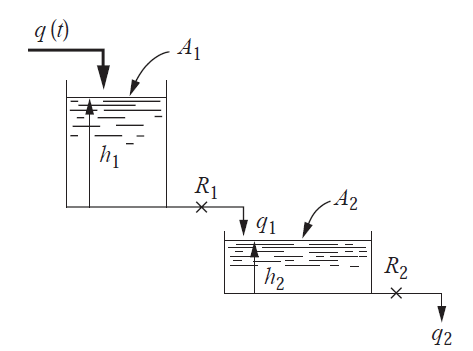 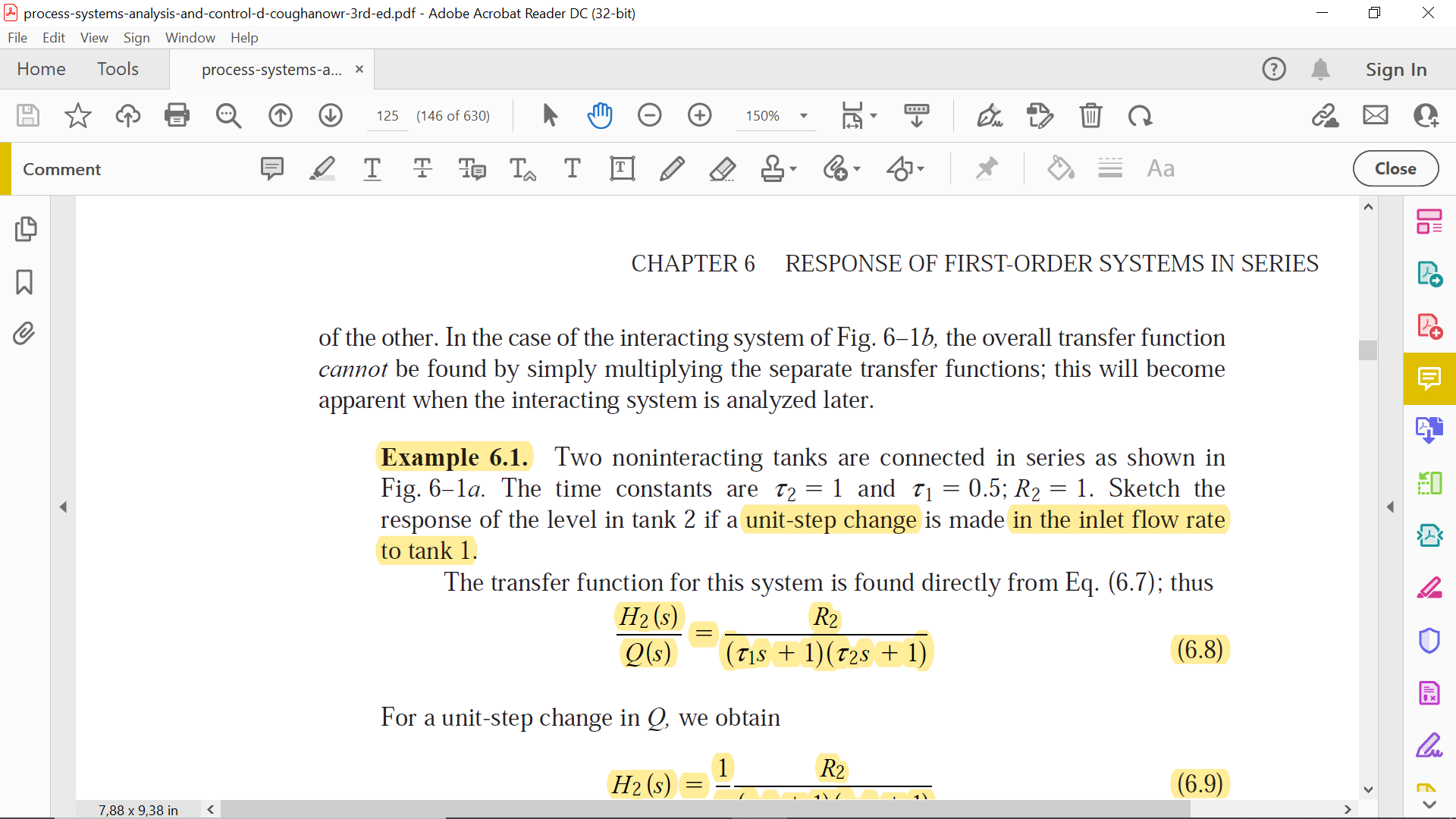 ΒΗΜΑ 1. Βοηθητικοί υπολογισμοί στην αρχική μόνιμη κατάσταση.Διαταραχή:			βηματική αύξηση της q(t) κατά  1 Lt/minΒΗΜΑ 2. Λύνουμε το κατάλληλο ισοζύγιο για να βρούμε τη διαφορική, που περιγράφει τη μετάβαση από την αρχική, στην τελική μόνιμη κατάσταση.ΙΣΟΖΥΓΙΟ ΜΑΖΑΣ ΣΤΗ ΔΕΞΑΜΕΝΗ 1:	   Lt/min	(1)ΒΗΜΑ 3. Εισαγωγή Μεταβλητών ΑπόκλισηςΙΣΟΖΥΓΙΟ 1 ΣΤΗ ΜΟΝΙΜΗ ΚΑΤΑΣΤΑΣΗ:		Lt/min		(2) ΑΦΑΙΡΩ ΤΗ (2) ΑΠΌ ΤΗΝ (1):				Lt/min		(3)ΕΙΣΑΓΩ ΤΙΣ ΜΕΤΑΒΛΗΤΕΣ ΑΠΟΚΛΙΣΗΣ:	Q(t) = q(t) – qs			Lt/minH1(t) = h1(t) – h1s		mΜΕ ΑΝΤΙΚΑΤΑΣΤΑΣΗ ΤΩΝ ΜΕΤΑΒΛΗΤΩΝ ΑΠΟΚΛΙΣΗΣ ΣΤΗΝ (3), ΠΡΟΚΥΠΤΕΙ:όπου τ1 = R1*A1 = 0,5 min ΒΗΜΑ 4. Μετασχηματισμός LaplaceΜΕΤΑΣΧΗΜΑΤΙΖΩ ΚΑΤΑ LAPLACE:						 (4)ΑΛΛΑ:		και 	  	και αφαιρώντας κατά μέλη:					Lt/min	και μετασχηματίζοντας κατά Laplace:									(5)ΑΝΤΙΚΑΘΙΣΤΩΝΤΑΣ ΣΤΗΝ (5) ΤΟ Η1(t) από την (4):							(6)ΒΗΜΑ 2. Λύνουμε το κατάλληλο ισοζύγιο για να βρούμε τη διαφορική, που περιγράφει τη μετάβαση από την αρχική, στην τελική μόνιμη κατάσταση.ΙΣΟΖΥΓΙΟ ΜΑΖΑΣ ΣΤΗ ΔΕΞ. 2:	   Lt/min	(7)ΒΗΜΑ 3. Εισαγωγή Μεταβλητών ΑπόκλισηςΙΣΟΖΥΓΙΟ 2 ΣΤΗ ΜΟΝΙΜΗ ΚΑΤΑΣΤΑΣΗ:		Lt/min		(8)ΑΦΑΙΡΩ ΤΗ (8) ΑΠΌ ΤΗΝ (7):				Lt/min		(9)ΕΙΣΑΓΩ ΤΙΣ ΜΕΤΑΒΛΗΤΕΣ ΑΠΟΚΛΙΣΗΣ:	Q1(t) = q1(t) – q1s		Lt/minH2(t) = h2(t) – h2s		mΜΕ ΑΝΤΙΚΑΤΑΣΤΑΣΗ ΤΩΝ ΜΕΤΑΒΛΗΤΩΝ ΑΠΟΚΛΙΣΗΣ ΣΤΗΝ (9), ΠΡΟΚΥΠΤΕΙ:όπου τ2 = R2*A2 = 1 min και R2 = 1 m2/minΒΗΜΑ 4. Μετασχηματισμός LaplaceΜΕΤΑΣΧΗΜΑΤΙΖΩ ΚΑΤΑ LAPLACE:							 (10)ΑΛΛΑ:									(11)ΔΙΑΤΑΡΣΧΗ ΠΑΡΟΧΗΣ ΕΙΣΟΔΟΥ: 	q(t) = qs+1  q(t) – qs = 1  Q(t) = 1  Q(s) = 1/sΑΝΤΙΚΑΘΙΣΤΩ ΤΗΝ Q(s) ΣΤΗΝ (11):	ΑΝΑΛΥΩ ΣΕ ΜΕΡΙΚΑ ΚΛΑΣΜΑΤΑ ΜΕ HEAVYSIDE:					(12)ΑΝΤΙΚΑΘΙΣΤΩ ΣΤΗΝ (12):			ΑΝΤΙΣΤΡΕΦΩ ΤΟΝ ΜΕΤΑΣΧΗΜΑΤΙΣΜΟ LAPLACE:	H2(t) = 1+exp(-2t)-2exp(-t)		m	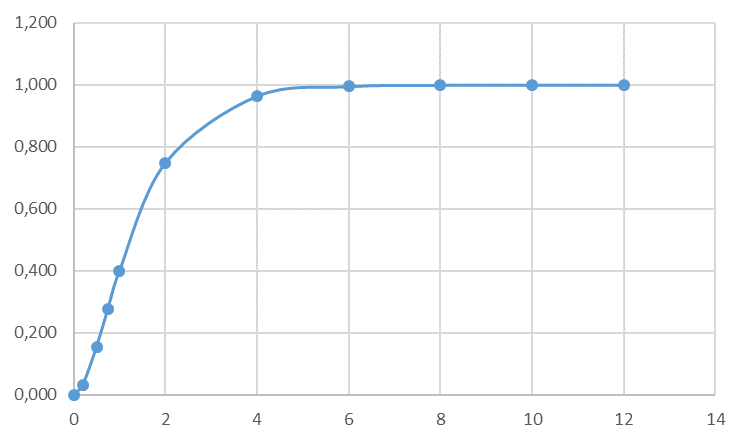 t, min012510H2, m00,4000,7480,9871,000